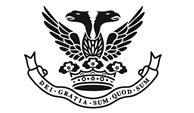 Ruthin SchoolDATA PROTECTION The information collected on this form will be used during the recruitment process, and if you are successful will be added to your employee record. If you are unsuccessful the information will be retained for one year following the completion of the recruitment process. For further information on how we use your information and who we may share it with, please refer to the Privacy Notice for Staff which is available on the school website. I declare that I have not been disqualified from working with children, I am not named on the Children’s Barred List, and I am not subject to any sanctions imposed by any regulatory body.I declare that the information I have given in this Application Form is accurate and true.  I understand that providing misleading or false information will disqualify me from appointment or if appointed, may result in my dismissal.SIGNATURE			Date 		IMMIGRATION, ASYLUM AND NATIONALITY ACT 2006In accordance with the Immigration, Asylum and Nationality Act 2006, the Governing Body will require new members of staff to provide documentary evidence that they are entitled to undertake the position applied for/have an ongoing entitlement to live and work in the United Kingdom.  Therefore, on offer of and before commencing a position candidates must provide evidence as requested of this right.I confirm that I am legally entitled to work in the UK.SIGNATURE			Date 		Please submit the completed form to registrar@ruthinshool.co.uk. If you have further questions or require any reasonable adjustments to participate in the interview process, please contact Sian Williams, PA to the Head at registrar@ruthinschool.co.uk. APPLICATION FORM FOR THE POST OF:Personal detailsPersonal detailsPersonal detailsPersonal detailsTitle (Mr, Mrs, Miss, Ms, Dr, Other)Title (Mr, Mrs, Miss, Ms, Dr, Other)SurnameSurnameForename(s)Please underline the name by which you like to be knownForename(s)Please underline the name by which you like to be knownFormer names (if applicable)Former names (if applicable)Current Address (this will be used for correspondence)Current Address (this will be used for correspondence)Previous Address(es) (if resident at current address for less than five years)Previous Address(es) (if resident at current address for less than five years)National Insurance Number:National Insurance Number:Do you require a work permit to undertake the role you are applying for in the UK?Do you require a work permit to undertake the role you are applying for in the UK?YES/NO/UNSUREYES/NO/UNSUREIf relevant, please state type of work permit/visa held and the date of expiry:If relevant, please state type of work permit/visa held and the date of expiry:Contact details – please only give contact details that you are happy for us to use to contact you about your applicationContact details – please only give contact details that you are happy for us to use to contact you about your applicationContact details – please only give contact details that you are happy for us to use to contact you about your applicationContact details – please only give contact details that you are happy for us to use to contact you about your applicationTelephone number (Home):Telephone number (Home):Telephone number (Work):Telephone number (Work):Mobile number:Mobile number:Email address:Email address:CAREER HISTORY	Please supply a FULL history in reverse chronological order, with start/end dates of all training, further education, employment, self-employment and any periods of unemployment since leaving secondary school giving reasons for leaving employment.  Please use a separate sheet if necessary, or add rows at the end of this section.CAREER HISTORY	Please supply a FULL history in reverse chronological order, with start/end dates of all training, further education, employment, self-employment and any periods of unemployment since leaving secondary school giving reasons for leaving employment.  Please use a separate sheet if necessary, or add rows at the end of this section.CAREER HISTORY	Please supply a FULL history in reverse chronological order, with start/end dates of all training, further education, employment, self-employment and any periods of unemployment since leaving secondary school giving reasons for leaving employment.  Please use a separate sheet if necessary, or add rows at the end of this section.CAREER HISTORY	Please supply a FULL history in reverse chronological order, with start/end dates of all training, further education, employment, self-employment and any periods of unemployment since leaving secondary school giving reasons for leaving employment.  Please use a separate sheet if necessary, or add rows at the end of this section.CAREER HISTORY	Please supply a FULL history in reverse chronological order, with start/end dates of all training, further education, employment, self-employment and any periods of unemployment since leaving secondary school giving reasons for leaving employment.  Please use a separate sheet if necessary, or add rows at the end of this section.Present/most recent Employer/Training: name, address and telephone numberPresent/most recent Employer/Training: name, address and telephone numberJob title and main responsibilities/achievements OR Activities undertaken during this periodJob title and main responsibilities/achievements OR Activities undertaken during this periodStart/End dates and reason for leavingCurrent salary:Current salary:££Availability (delete as applicable):Availability (delete as applicable):I am not working and immediately available to startI have given notice and will be available to start on:I have a notice period of:I am not working and immediately available to startI have given notice and will be available to start on:I have a notice period of:Previous Employers/Training:name, address and telephone numberPrevious Employers/Training:name, address and telephone numberJob titles and main responsibilities/achievements OR Activities undertaken during this periodJob titles and main responsibilities/achievements OR Activities undertaken during this periodStart/End dates + reason for leaving where relevantGaps in employment and/or trainingGaps in employment and/or trainingActivities undertaken during this period/reasons for gapsActivities undertaken during this period/reasons for gapsStart/End dates SCHOOL EDUCATION Please supply a full history in chronological order, with start/end dates of all education from age 11 – 18 with exam results.  Please use a separate sheet if necessary, or add rows at the end of this section.SCHOOL EDUCATION Please supply a full history in chronological order, with start/end dates of all education from age 11 – 18 with exam results.  Please use a separate sheet if necessary, or add rows at the end of this section.SCHOOL EDUCATION Please supply a full history in chronological order, with start/end dates of all education from age 11 – 18 with exam results.  Please use a separate sheet if necessary, or add rows at the end of this section.SCHOOL EDUCATION Please supply a full history in chronological order, with start/end dates of all education from age 11 – 18 with exam results.  Please use a separate sheet if necessary, or add rows at the end of this section.SCHOOL EDUCATION Please supply a full history in chronological order, with start/end dates of all education from age 11 – 18 with exam results.  Please use a separate sheet if necessary, or add rows at the end of this section.START DATEEND DATESCHOOL/COLLEGEQUALIFICATION(S)RESULT(S)For safer recruitment we need to ensure we have full information on employment and other activities since leaving school. Please confirm the month and year of leaving school.FURTHER EDUCATION / TRAINING ATTENDEDPlease supply a full history in chronological order, with start/end dates of all further education and training attended and exam results.  Please use a separate sheet if necessary, or add rows at the end of this section.FURTHER EDUCATION / TRAINING ATTENDEDPlease supply a full history in chronological order, with start/end dates of all further education and training attended and exam results.  Please use a separate sheet if necessary, or add rows at the end of this section.FURTHER EDUCATION / TRAINING ATTENDEDPlease supply a full history in chronological order, with start/end dates of all further education and training attended and exam results.  Please use a separate sheet if necessary, or add rows at the end of this section.FURTHER EDUCATION / TRAINING ATTENDEDPlease supply a full history in chronological order, with start/end dates of all further education and training attended and exam results.  Please use a separate sheet if necessary, or add rows at the end of this section.FURTHER EDUCATION / TRAINING ATTENDEDPlease supply a full history in chronological order, with start/end dates of all further education and training attended and exam results.  Please use a separate sheet if necessary, or add rows at the end of this section.FURTHER EDUCATION / TRAINING ATTENDEDPlease supply a full history in chronological order, with start/end dates of all further education and training attended and exam results.  Please use a separate sheet if necessary, or add rows at the end of this section.FURTHER EDUCATION / TRAINING ATTENDEDPlease supply a full history in chronological order, with start/end dates of all further education and training attended and exam results.  Please use a separate sheet if necessary, or add rows at the end of this section.FURTHER EDUCATION / TRAINING ATTENDEDPlease supply a full history in chronological order, with start/end dates of all further education and training attended and exam results.  Please use a separate sheet if necessary, or add rows at the end of this section.START DATEEND DATECOLLEGE/ UNIVERSITYCOLLEGE/ UNIVERSITYQUALIFICATION(S)QUALIFICATION(S)QUALIFICATION(S)RESULT(S)GENERALGENERALGENERALGENERALGENERALGENERALGENERALGENERALDo you have Qualified Teacher Status (QTS)?Do you have Qualified Teacher Status (QTS)?Do you have Qualified Teacher Status (QTS)?YES/NOYES/NOTRN (previously DfES) Number:Date QTS achieved:Date QTS achieved:Date QTS achieved:TRN (previously DfES) Number:Do you have a current full UK driving licence?Do you have a current full UK driving licence?Do you have a current full UK driving licence?YES/NOYES/NOYES/NOYES/NOYES/NOPlease provide details of membership of any professional bodies:Please provide details of membership of any professional bodies:Please provide details of membership of any professional bodies:PROFESSIONAL DEVELOPMENT ATTENDED IN THE LAST THREE YEARSPROFESSIONAL DEVELOPMENT ATTENDED IN THE LAST THREE YEARSPROFESSIONAL DEVELOPMENT ATTENDED IN THE LAST THREE YEARSPROFESSIONAL DEVELOPMENT ATTENDED IN THE LAST THREE YEARSPROFESSIONAL DEVELOPMENT ATTENDED IN THE LAST THREE YEARSSTART DATEEND DATENAME OF COURSE/ AWARDPROVIDERFT/PTCO-CURRICULAR CONTRIBUTIONPlease give any information about co-curricular interests/activities you have undertaken that may be relevant to your role.  ADDITIONAL INFORMATIONPlease use this section to tell us why you are a strong candidate for this role. You should refer to the person specification, and show us how you meet our requirements. Please use a separate sheet if necessary. ADDITIONAL INFORMATIONPlease use this section to tell us why you are a strong candidate for this role. You should refer to the person specification, and show us how you meet our requirements. Please use a separate sheet if necessary. ADDITIONAL INFORMATIONPlease use this section to tell us why you are a strong candidate for this role. You should refer to the person specification, and show us how you meet our requirements. Please use a separate sheet if necessary.REFEREESPlease provide the names and contact details of at least two referees including their email addresses.  One referee MUST be your current or most recent employer. Where you are not currently working with children but have done so in the past, one referee must be from the employer by whom you were most recently employed in work with children. Please note, references will not be accepted from relatives or from referees writing solely in the capacity of friends.REFEREESPlease provide the names and contact details of at least two referees including their email addresses.  One referee MUST be your current or most recent employer. Where you are not currently working with children but have done so in the past, one referee must be from the employer by whom you were most recently employed in work with children. Please note, references will not be accepted from relatives or from referees writing solely in the capacity of friends.REFEREESPlease provide the names and contact details of at least two referees including their email addresses.  One referee MUST be your current or most recent employer. Where you are not currently working with children but have done so in the past, one referee must be from the employer by whom you were most recently employed in work with children. Please note, references will not be accepted from relatives or from referees writing solely in the capacity of friends.REFEREESPlease provide the names and contact details of at least two referees including their email addresses.  One referee MUST be your current or most recent employer. Where you are not currently working with children but have done so in the past, one referee must be from the employer by whom you were most recently employed in work with children. Please note, references will not be accepted from relatives or from referees writing solely in the capacity of friends.REFERENCE ONEREFERENCE TWONameNameJob TitleJob TitleOrganisation and addressOrganisation and addressHow they know you/ your workHow they know you/ your workEmailEmailTelephone numberTelephone numberMay we contact before interview?May we contact before interview?YES/NOYES/NOEXISTING CONTACTS WITHIN THE SCHOOLPlease indicate if you know any existing employees, volunteers or governors at the School and if so how you know them.CONNECTION TO RUTHIN SCHOOLPlease indicate if you have any prior connection to Ruthin School. DECLARATIONAs the job for which you are applying involves substantial opportunity for access to children, it is important that you provide us with legally accurate answers.  Upfront disclosure of a criminal record may not bar you from appointment as we shall consider the nature of the offence, how long ago and at what age it was committed and any other relevant factors. Please submit information in confidence enclosing details in a separate sealed envelope which will be seen and then destroyed by the Head or the HR Director.  If you would like to discuss this beforehand, please telephone in confidence to the Head or the HR Director for advice. Please disclose any unspent convictions, cautions, reprimands or warnings. Please note that the amendments to the Exceptions Order 1975 (2013) provide that certain spent convictions and cautions are 'protected' and are not subject to disclosure to employers, and cannot be taken into account. Guidance and criteria on the filtering of these cautions and convictions can be found at the Disclosure and Barring Service website. www.gov.uk/dbs   You should be aware that the School will institute its own checks on successful applicants for short listing with the Disclosure and Barring Service.  Failure to declare any convictions (that are not subject to DBS filtering) may disqualify you for appointment or result in summary dismissal if the discrepancy comes to light subsequently. DECLARATIONAs the job for which you are applying involves substantial opportunity for access to children, it is important that you provide us with legally accurate answers.  Upfront disclosure of a criminal record may not bar you from appointment as we shall consider the nature of the offence, how long ago and at what age it was committed and any other relevant factors. Please submit information in confidence enclosing details in a separate sealed envelope which will be seen and then destroyed by the Head or the HR Director.  If you would like to discuss this beforehand, please telephone in confidence to the Head or the HR Director for advice. Please disclose any unspent convictions, cautions, reprimands or warnings. Please note that the amendments to the Exceptions Order 1975 (2013) provide that certain spent convictions and cautions are 'protected' and are not subject to disclosure to employers, and cannot be taken into account. Guidance and criteria on the filtering of these cautions and convictions can be found at the Disclosure and Barring Service website. www.gov.uk/dbs   You should be aware that the School will institute its own checks on successful applicants for short listing with the Disclosure and Barring Service.  Failure to declare any convictions (that are not subject to DBS filtering) may disqualify you for appointment or result in summary dismissal if the discrepancy comes to light subsequently. DECLARATIONAs the job for which you are applying involves substantial opportunity for access to children, it is important that you provide us with legally accurate answers.  Upfront disclosure of a criminal record may not bar you from appointment as we shall consider the nature of the offence, how long ago and at what age it was committed and any other relevant factors. Please submit information in confidence enclosing details in a separate sealed envelope which will be seen and then destroyed by the Head or the HR Director.  If you would like to discuss this beforehand, please telephone in confidence to the Head or the HR Director for advice. Please disclose any unspent convictions, cautions, reprimands or warnings. Please note that the amendments to the Exceptions Order 1975 (2013) provide that certain spent convictions and cautions are 'protected' and are not subject to disclosure to employers, and cannot be taken into account. Guidance and criteria on the filtering of these cautions and convictions can be found at the Disclosure and Barring Service website. www.gov.uk/dbs   You should be aware that the School will institute its own checks on successful applicants for short listing with the Disclosure and Barring Service.  Failure to declare any convictions (that are not subject to DBS filtering) may disqualify you for appointment or result in summary dismissal if the discrepancy comes to light subsequently.Delete one answer:I have nothing to declare.I enclose a confidential statement.